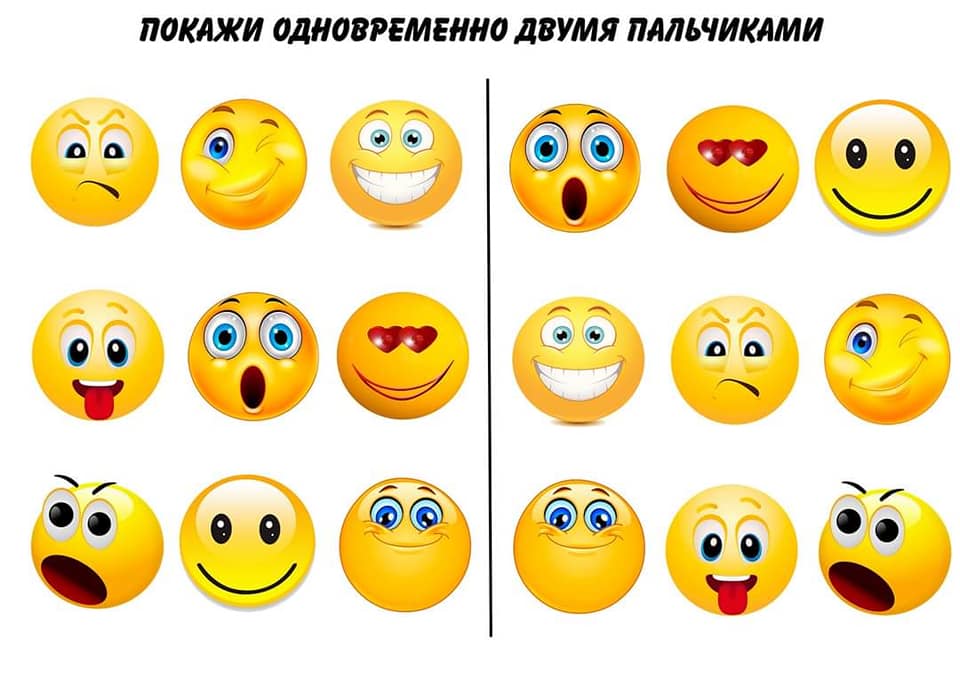 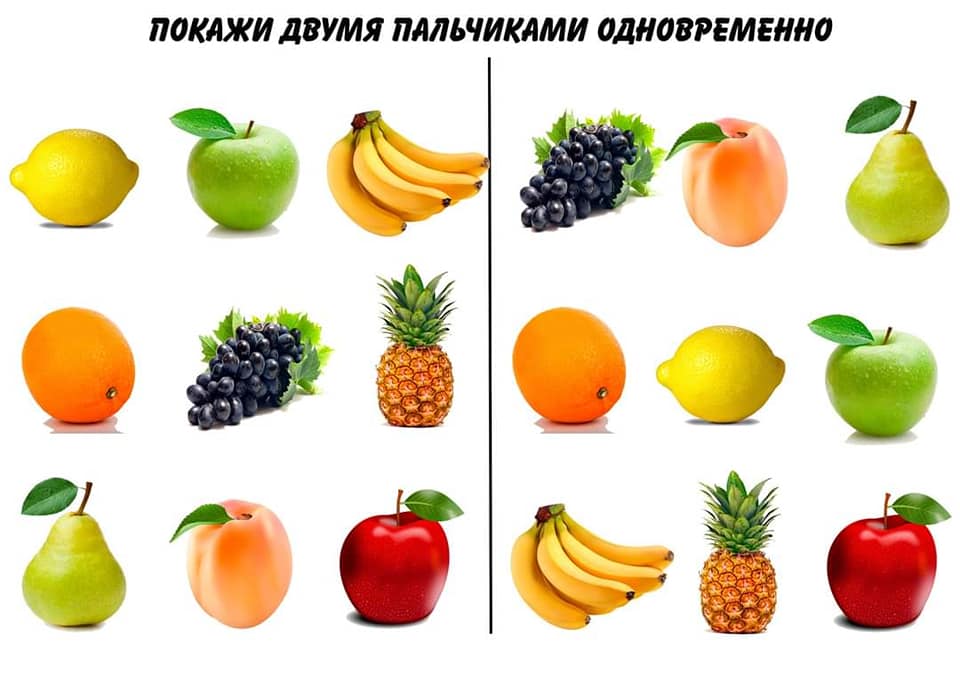 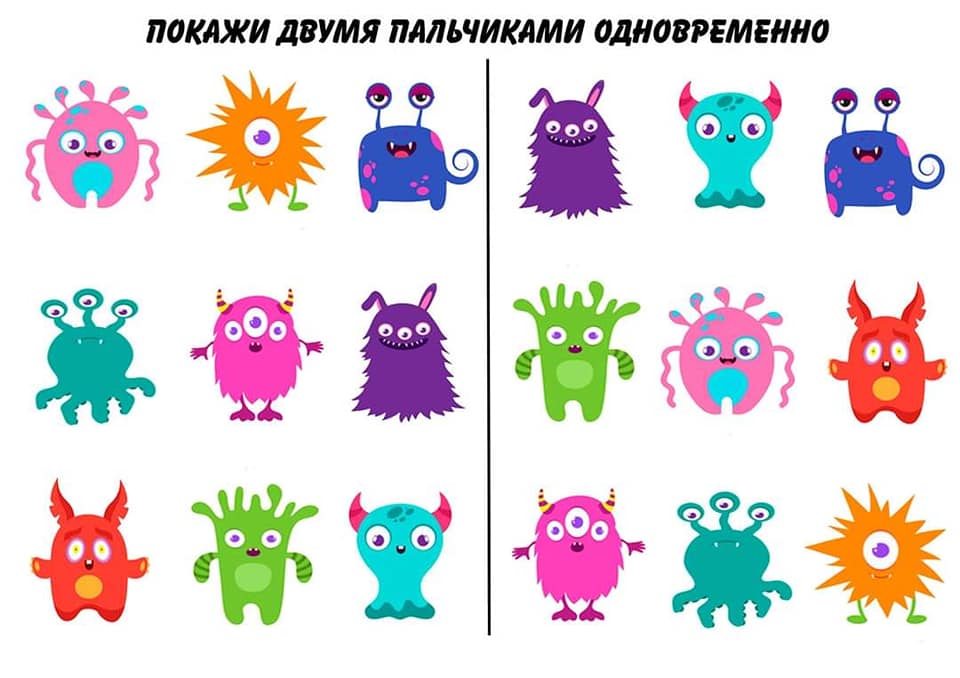 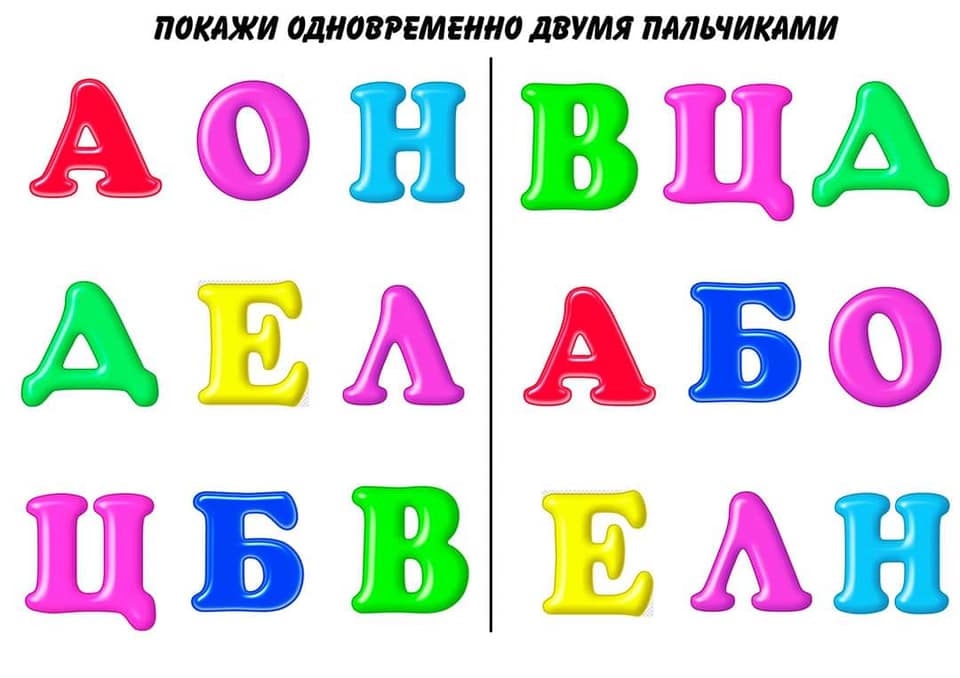 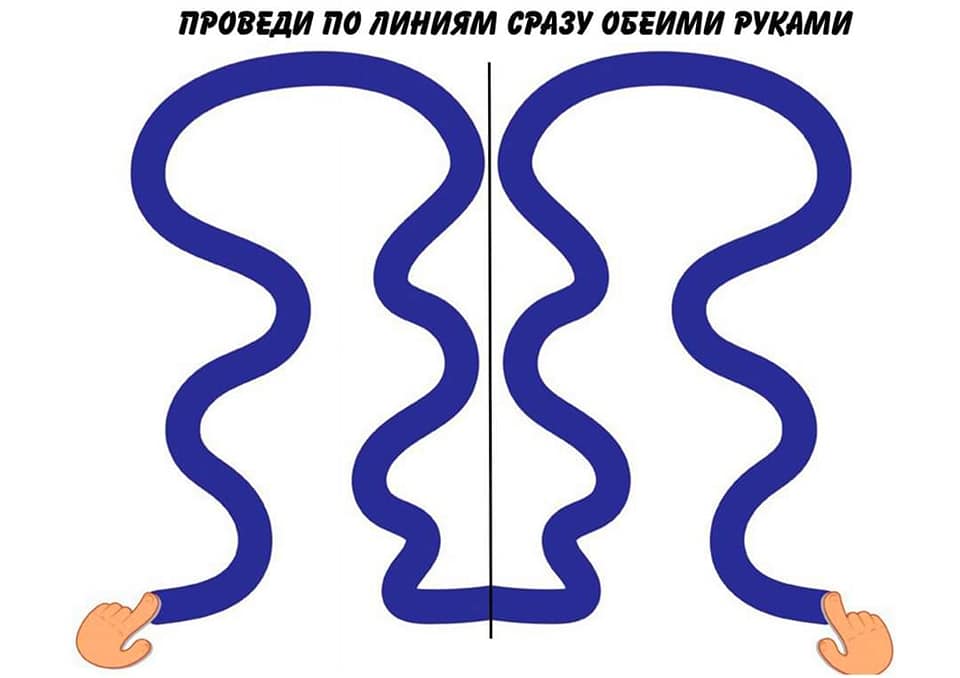 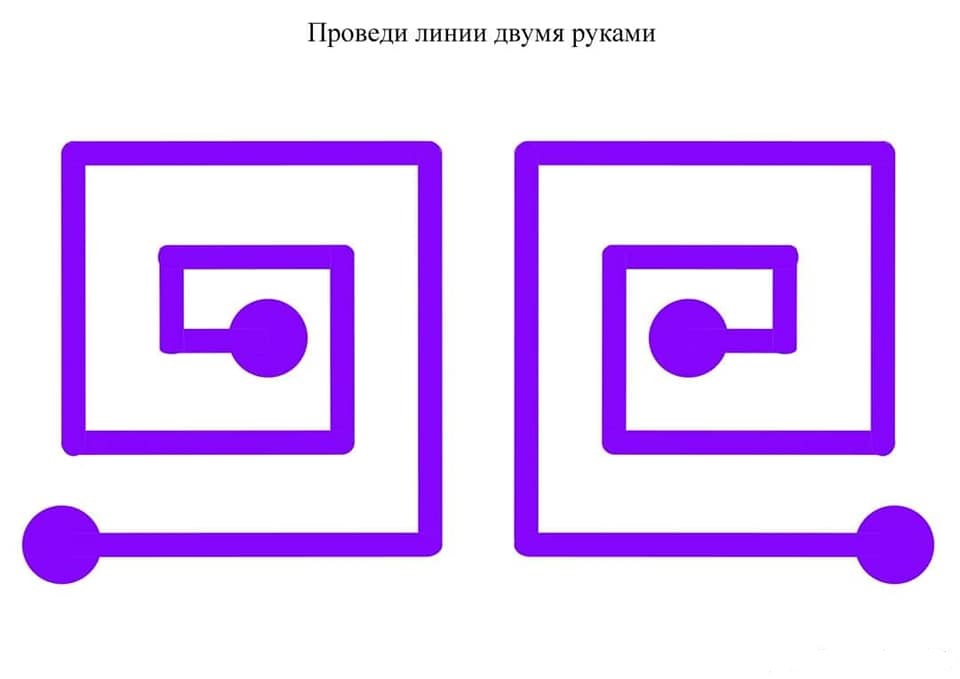                                                 Обведи двумя руками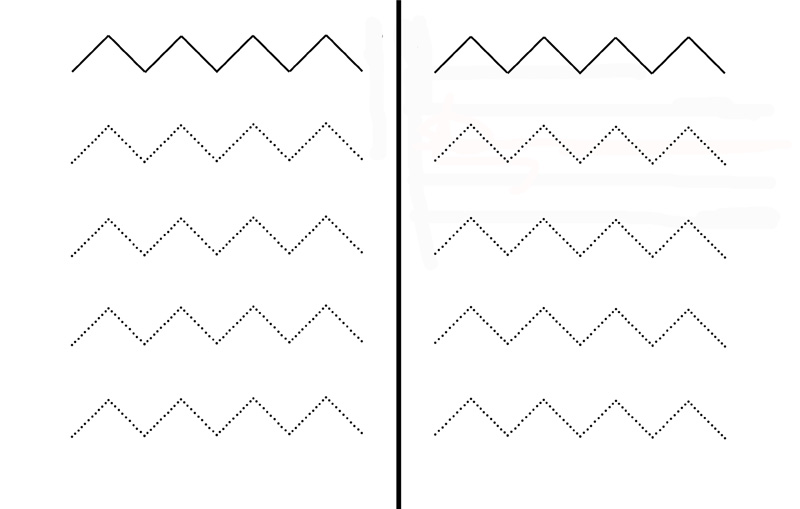 Обведи двумя руками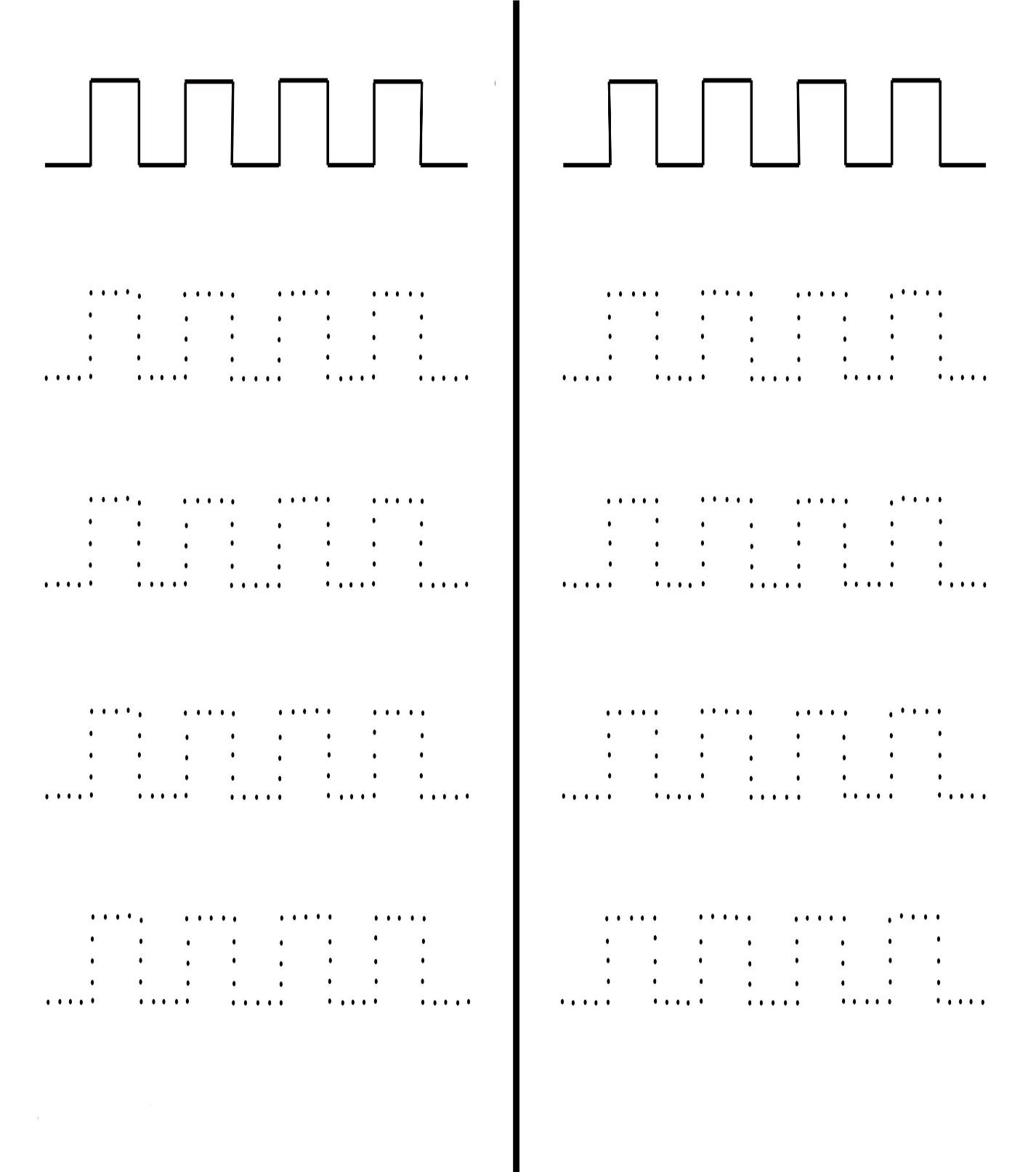 Обведи двумя руками.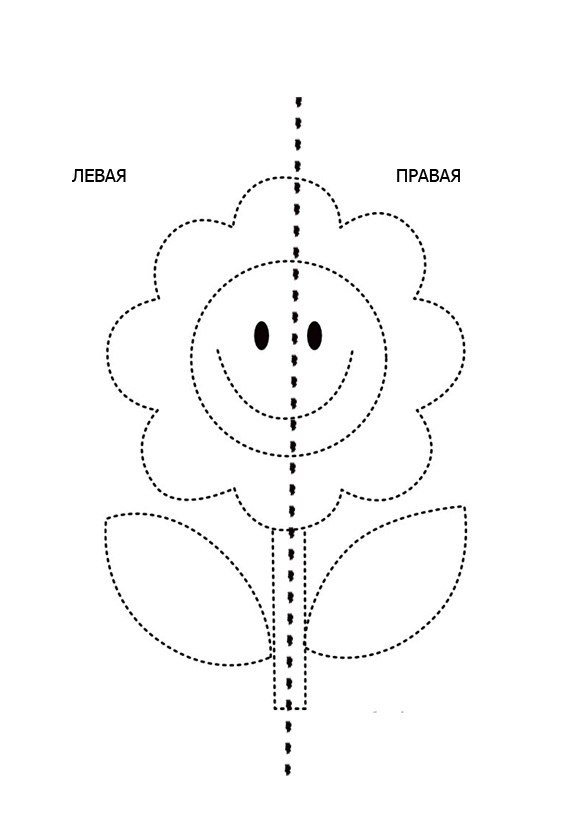 